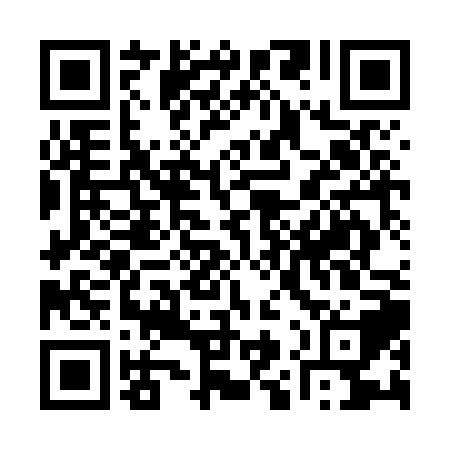 Ramadan times for Abakanr, PakistanMon 11 Mar 2024 - Wed 10 Apr 2024High Latitude Method: Angle Based RulePrayer Calculation Method: University of Islamic SciencesAsar Calculation Method: ShafiPrayer times provided by https://www.salahtimes.comDateDayFajrSuhurSunriseDhuhrAsrIftarMaghribIsha11Mon5:045:046:2912:233:446:176:177:4112Tue5:035:036:2712:223:446:186:187:4213Wed5:025:026:2612:223:456:196:197:4314Thu5:005:006:2412:223:456:196:197:4415Fri4:594:596:2312:213:456:206:207:4516Sat4:574:576:2212:213:466:216:217:4617Sun4:564:566:2012:213:466:226:227:4718Mon4:544:546:1912:213:466:236:237:4719Tue4:534:536:1712:203:476:246:247:4820Wed4:514:516:1612:203:476:246:247:4921Thu4:504:506:1512:203:476:256:257:5022Fri4:484:486:1312:193:486:266:267:5123Sat4:474:476:1212:193:486:276:277:5224Sun4:454:456:1012:193:486:286:287:5325Mon4:444:446:0912:183:496:286:287:5426Tue4:424:426:0812:183:496:296:297:5527Wed4:414:416:0612:183:496:306:307:5628Thu4:394:396:0512:183:496:316:317:5729Fri4:384:386:0312:173:496:326:327:5830Sat4:364:366:0212:173:506:336:337:5931Sun4:354:356:0112:173:506:336:338:001Mon4:334:335:5912:163:506:346:348:002Tue4:314:315:5812:163:506:356:358:013Wed4:304:305:5612:163:506:366:368:024Thu4:284:285:5512:153:516:376:378:035Fri4:274:275:5412:153:516:376:378:046Sat4:254:255:5212:153:516:386:388:057Sun4:244:245:5112:153:516:396:398:068Mon4:224:225:5012:143:516:406:408:079Tue4:204:205:4812:143:516:416:418:0910Wed4:194:195:4712:143:526:416:418:10